Valley Fire District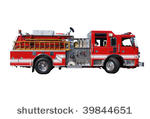 Board MeetingWednesday June 12, 20247:00 pmAt the Drummond Fire Station   AGENDA:Call to order Public CommentGuest: Chris Hindoien- VFIS insuranceTreasurer’s reportOld BusinessResolution 1-1-2020 reviewWaiver & Firehall rules to reviewBy-Laws update to approveNew BusinessAdjourn